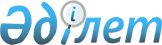 Об утверждении отраслевой рамки квалификаций в сфере архивного дела и управления документацией
					
			Утративший силу
			
			
		
					Приказ Министра культуры и информации Республики Казахстан от 12 сентября 2013 года № 216. Зарегистрирован в Министерстве юстиции Республики Казахстан 10 октября 2013 года № 8807. Утратил силу Приказ Министра культуры и спорта Республики Казахстан от 15 мая 2015 года № 183      Сноска. Утратил силу Приказ Министра культуры и спорта РК от 15.05.2015 № 183.      В соответствии с пунктом 3 статьи 138-4 Трудового кодекса Республики Казахстан ПРИКАЗЫВАЮ:



      1. Утвердить прилагаемую отраслевую рамку квалификаций в сфере архивного дела и управления документацией.



      2. Комитету информации и архивов Министерства культуры и информации Республики Казахстан обеспечить:



      1) государственную регистрацию настоящего приказа в Министерстве юстиции Республики Казахстан и его официальное опубликование;



      2) размещение настоящего приказа на интернет-ресурсе Министерства культуры и информации Республики Казахстан.



      3. Контроль за исполнением настоящего приказа возложить на

курирующего вице-министра культуры и информации Республики Казахстан.



      4. Настоящий приказ вводится в действие по истечении десяти календарных дней после дня его первого официального опубликования.      Министр                                    М. Кул-Мухаммед

Утверждены        

приказом Министра     

культуры и информации   

Республики Казахстан   

от 12 сентября 2013 года 

№ 216           

Отраслевая рамка квалификаций

в сфере архивного дела и управления документацией 

1. Паспорт отраслевой рамки квалификации

      1. Отрасль экономической деятельности - архивное дело и управление документацией.



      2. Область профессиональной деятельности в отрасли:

      хранение и учет документов Национального архивного фонда и других архивных документов, а также создание Государственного страхового фонда копий документов и научно-справочного аппарата;

      комплектование и проведение государственной экспертизы особой ценности документов Национального архивного фонда;

      оказание информационных услуг на основе документов Национального архивного фонда и других архивных документов, для удовлетворения запросов государства, общества и граждан;

      оказание методической помощи государственным и негосударственным организациям по вопросам ведомственного и частного хранения документов Национального архивного фонда.



      3. Вид трудовой деятельности:

      работы по проверке наличия физического состояния документов;

      соблюдение режима хранения и учет документов в соответствии с существующими правилами и нормативами;

      микрофильмирование и копирование архивных документов;

      организация работы по переводу в цифровой формат архивных документов;

      разработка научно-справочно аппарата к архивным документам;

      прием документов Национального архивного фонда на государственное хранение;

      организация работы по выявлению особо ценных документов Экспертно-проверочной или Центральной экспертно-проверочной комиссии;

      выдача архивных справок и копий архивных документов;

      исполнение тематических и генеалогических запросов;

      выдача архивных дел в читальные залы во временное пользование и их возврат в архивохранилища;

      организация экскурсий, семинаров, выставок, в том числе интернет выставок;

      составление годового плана, паспорта архива и отчетов о работе;

      организация работы по опубликованию архивных документов, в том числе статьи в средствах массовой информации и сборников архивных документов;

      консультация источников комплектования по вопросам ведомственного и частного хранения документов Национального архивного фонда;

      разработка методических пособий в области архивоведения, археографии и документоведения;

      выявление архивных документов зарубежом и в пределах страны;

      заключение международных договоров о сотрудничестве в области архивного дела. 

2. Общие положения

      4. Отраслевая рамка квалификаций в сфере архивного дела и управления документацией (далее - ОРК) разработана в соответствии пункта 3 статьи 138-4 Трудового кодекса Республики Казахстан от 15 мая 2007 года.



      5. Настоящая ОРК определяет профессиональный уровень директоров, заместителей директоров, главных хранителей фондов, заведующих архивохранилища и лаборатории, научных редакторов, научных сотрудников, консультантов, начальников отделов, специалистов высшего и среднего уровней квалификации и технических исполнителей (далее - работники), работающих в национальных, центральных государственных архивах и государственных архивах областей, городов, районов и их филиалах (далее - государственные архивы).



      6. ОРК классифицирует требования к квалификации работников государственных архивов по уровням в зависимости от сложности выполняемых работ и характера используемых знаний, умений и компетенции.



      7. Национальная рамка квалификации (далее - НРК) - структурированное описание квалификационных уровней, признаваемых на рынке труда. 



      8. Отраслевая рамка квалификации (далее - ОРК) - структурированное описание квалификационных уровней, признаваемых в отрасли.



      9. Отрасль - область профессиональной деятельности организации, которые имеют общую цель выполнения конкретных трудовых функций.



      10. Квалификация - профессиональный уровень работника, определяемый Национальной и отраслевой рамкой квалификаций (уровень образования и подготовленности к компетентному выполнению определенного вида деятельности по полученной профессии, специальности).



      11. Область профессиональной деятельности - совокупность видов трудовой деятельности отрасли, имеющая общую интеграционную основу (аналогичные или близкие назначение, объекты, технологии, в том числе средства труда) и предполагающая схожий набор трудовых функций и компетенций для их выполнения;



      12. Вид трудовой деятельности - составная часть области профессиональной деятельности, образованная целостным набором трудовых функций и необходимых для их выполнения компетенций. 

3. Квалификационные уровни по структуре 

4. Описание квалификационных уровней 

5. Лист согласования 

6. Лист регистрации отраслевой рамки квалификаций      Внесен в реестр ОРК Министерства культуры и информации Республики Казахстан.

      Регистрационный номер и дата: _________________________________

_____________________________________________________________________
					© 2012. РГП на ПХВ «Институт законодательства и правовой информации Республики Казахстан» Министерства юстиции Республики Казахстан
				Уровень НРКУровень ОРККатегорияПринадлежность к структуреПозиция (должность)11.1---22.1-производственнаяТехнические исполнители33.1-производственнаяСпециалист среднего уровня квалификации (архивариус, делопроизводитель, оператор)44.1высшаяпроизводственнаяСтарший специалист среднего уровня квалификации (архивист, документовед, реставратор архивных и библиотечных документов, оператор микрофильмирования и копирования)44.2перваяпроизводственнаяСтарший специалист среднего уровня квалификации (архивист, документовед, реставратор архивных и библиотечных документов, оператор микрофильмирования и копирования)44.3втораяпроизводственнаяСтарший специалист среднего уровня квалификации (архивист, документовед, реставратор архивных и библиотечных документов, оператор микрофильмирования и копирования)44.4без категориипроизводственнаяСтарший специалист среднего уровня квалификации (архивист, документовед, реставратор архивных и библиотечных документов, оператор микрофильмирования и копирования)55.1высшаяпроизводственнаяСпециалист высшего уровня

квалификации (архивист, археограф, палеограф, реставратор архивных и библиотечных документов, оператор микрофильмирования и копирования)55.2перваяпроизводственнаяСпециалист высшего уровня

квалификации (архивист, археограф, палеограф, реставратор архивных и библиотечных документов, оператор микрофильмирования и копирования)55.3втораяпроизводственнаяСпециалист высшего уровня

квалификации (архивист, археограф, палеограф, реставратор архивных и библиотечных документов, оператор микрофильмирования и копирования)55.4без категориипроизводственнаяСпециалист высшего уровня

квалификации (архивист, археограф, палеограф, реставратор архивных и библиотечных документов, оператор микрофильмирования и копирования)66.1-оперативного управленияГлавный хранитель фондов, начальник управления отдела, заведующий архивохранилищем, заведующий лабораторией77.1-административного управленияДиректор, заместитель директора управления (национального, центрального государственного архива, государственных архивов областей городов, районов и их филиалов)88.1-научно-стратегического управленияНаучный редактор, научный сотрудник, консультант по международному сотрудничеству в архивной отраслиНРКОРКПозиция (должность)Требования к знаниямКатегорияТребования к умениям и навыкам2.1Технические исполнителиБазовое общее среднее образование, знания полученный в процессе профессиональной подготовки, без предъявления требовании к стажу-исполнять стандартные, практические задания в процессе рабочего времени3.1Специалист среднего уровня квалификации (архивариус,  делопроизводитель, оператор)Базовое общее среднее образование, практический опыт в архивной отрасли полученное в процессе профессиональной подготовки, без предъявления требовании к стажу-1) решать и исполнять стандартные и однотипные практические задачи в процессе рабочего времени;

2) корректировать рабочую ситуацию в соответствии знании полученных в процессе профессиональной подготовки.4.1Старший специалист среднего уровня квалификации (архивист, документовед, реставратор архивных и библиотечных 

документов, оператор микрофильмирования и  копирования) Специальное профессиональное образование по специальностям архивоведение, документоведение документационное обеспечение, реставратор, автоматизация и управление, практический опыт в архивной отрасли полученное в процессе профессиональной подготовки, стаж работы в архивной отрасли не менее 3 летвысшая1) решать и исполнять стандартные и практические задачи с применением теоретических и практических знаний;

2) выбирать способы исполнения на основе практического опыта в архивной отрасли;

3) корректировать деятельность с учетом полученных результатов.4.2Старший специалист среднего уровня квалификации (архивист, документовед, реставратор архивных и библиотечных 

документов, оператор микрофильмирования и  копирования) Специальное профессиональное образование по специальностям архивоведение, документоведение и документационное обеспечение, реставратор, автоматизация и управление, практический опыт в архивной отрасли полученное в процессе профессиональной подготовки, стаж работы в архивной отрасли не менее 2 летпервая1) решать и исполнять стандартные и практические задачи с применением теоретических и практических знаний;

2) выбирать способы исполнения на основе практического опыта в архивной отрасли;

3) корректировать деятельность с учетом полученных результатов.4.3Старший специалист среднего уровня квалификации (архивист, документовед, реставратор архивных и библиотечных 

документов, оператор микрофильмирования и  копирования) Специальное профессиональное образование по специальностям архивоведение, документоведение и документационное обеспечение, реставратор, автоматизация и управление, практический опыт в архивной отрасли полученное в процессе профессиональной подготовки, стаж работы в архивной отрасли не менее 1 годавторая1) решать и исполнять стандартные и практические задачи с применением теоретических и практических знаний;

2) выбирать способы исполнения на основе практического опыта в архивной отрасли;

3) корректировать деятельность с учетом полученных результатов.4.4Старший специалист среднего уровня квалификации (архивист, документовед, реставратор архивных и библиотечных 

документов, оператор микрофильмирования и  копирования) Специальное профессиональное образование по специальностям архивоведение,  документоведение и документационное обеспечение, реставратор, автоматизация и управление, практический опыт в архивной отрасли полученное в процессе профессиональной подготовки, без предъявления требовании к стажубез

категории1) решать и исполнять стандартные и практические задачи с применением теоретических и практических знаний;

2) выбирать способы исполнения на основе практического опыта в архивной отрасли;

3) корректировать деятельность с учетом полученных результатов.5.1Специалист высшего уровня квалификации (архивист, археограф, палеограф, реставратор  архивных и библиотечных  документов, оператор микрофильмирования и  копирования)Высшее образование по специальностям архивоведение, документоведение и документационное обеспечение, история, юриспруденция, стаж работы в архивной отрасли не менее 3 лет высшая1) проводить работы по комплектованию и экспертизе особой ценности архивных документов;

2) осуществлять государственный учет документов Национального архивного фонда;

3) проведение работы по проверке наличия физического состояние документов;

4) контролировать на рабочем месте соблюдения правил и режимов хранения архивных документов;

5) исполнять запросы физических и юридических лиц и выдавать архивные справки и копии архивных документов;

6) участвовать в разработке методических пособий по профилю отдела;

7) творческий подход самостоятельно разрабатываемым проектам в архивной области;

8) оказывать методическую и практическую помощь учреждениям и организациям по вопросам ведомственного и частного хранения документов Национального архивного фонда;5.2Специалист высшего уровня квалификации (архивист, археограф, палеограф, реставратор  архивных и библиотечных  документов, оператор микрофильмирования и  копирования)Высшее образование по специальностям архивоведение, документоведение и документационное обеспечение, история, юриспруденция, стаж работы в архивной отрасли не менее 2 лет первая1) проводить работы по комплектованию и экспертизе особой ценности архивных документов;

2) осуществлять государственный учет документов Национального архивного фонда;

3) проведение работы по проверке наличия физического состояние документов;

4) контролировать на рабочем месте соблюдения правил и режимов хранения архивных документов;

5) исполнять запросы физических и юридических лиц и выдавать архивные справки и копии архивных документов;

6) участвовать в разработке методических пособий по профилю отдела;

7) творческий подход самостоятельно разрабатываемым проектам в архивной области;

8) оказывать методическую и практическую помощь учреждениям и организациям по вопросам ведомственного и частного хранения документов Национального архивного фонда;5.3Специалист высшего уровня квалификации (архивист, археограф, палеограф, реставратор  архивных и библиотечных  документов, оператор микрофильмирования и  копирования)Высшее образование по специальностям архивоведение, документоведение и документационное обеспечение, история, юриспруденция, стаж работы в архивной отрасли не менее 1 года вторая1) проводить работы по комплектованию и экспертизе особой ценности архивных документов;

2) осуществлять государственный учет документов Национального архивного фонда;

3) проведение работы по проверке наличия физического состояние документов;

4) контролировать на рабочем месте соблюдения правил и режимов хранения архивных документов;

5) исполнять запросы физических и юридических лиц и выдавать архивные справки и копии архивных документов;

6) участвовать в разработке методических пособий по профилю отдела;

7) творческий подход самостоятельно разрабатываемым проектам в архивной области;

8) оказывать методическую и практическую помощь учреждениям и организациям по вопросам ведомственного и частного хранения документов Национального архивного фонда;5.4Специалист высшего уровня квалификации (архивист, археограф, палеограф, реставратор  архивных и библиотечных  документов, оператор микрофильмирования и  копирования)Высшее образование по специальностям архивоведение, документоведение и документационное обеспечение, история, юриспруденция, без предъявления требовании к стажубез

категории1) проводить работы по комплектованию и экспертизе особой ценности архивных документов;

2) осуществлять государственный учет документов Национального архивного фонда;

3) проведение работы по проверке наличия физического состояние документов;

4) контролировать на рабочем месте соблюдения правил и режимов хранения архивных документов;

5) исполнять запросы физических и юридических лиц и выдавать архивные справки и копии архивных документов;

6) участвовать в разработке методических пособий по профилю отдела;

7) творческий подход самостоятельно разрабатываемым проектам в архивной области;

8) оказывать методическую и практическую помощь учреждениям и организациям по вопросам ведомственного и частного хранения документов Национального архивного фонда;6.1Главный хранитель фондовВысшее образование по специальностям архивоведение, документоведение и документационное обеспечение, история, юриспруденция, стаж работы в архивной отрасли не менее 5 лет -1) обеспечение сохранности документов Национального архивного фонда, находящихся на государственном хранении, прием и учет документов в соответствии с существующими правилами и нормативами;

2) составлять планы и отчеты о работе, а также соответствующие разделы к перспективным и годовым планам и годовым планам государственного архива;

3) осуществление комплекса мер по сохранению, улучшению физического состояния архивных фондов, реставрации, консервации, страховому копированию документов;

4) контролировать выдачу дел из архивохранилищ и их возврат, соблюдение норм и правил хранения архивных документов, техники безопасности и противопожарной защиты;

5) участвовать в работе дирекции, экспертно-проверочной и методической комиссий государственного архива и осуществлять руководство по соответствующим направлениям деятельности государственного архива;6.1Начальник отделаВысшее образование по специальностям архивоведение, документоведение и документационное обеспечение, история, юриспруденция, экономика, стаж работы в архивной отрасли не менее 5 лет -1) осуществлять руководство по соответствующим направлениям деятельности отдела (подразделения), составлять годовые планы и отчеты о работе отдела;

2) организация работы по опубликованию архивных документов;

3) проводить экспертизу особой ценности

документов государственного архива;

4) осуществлять исследовательскую и методическую работу по архивной отрасли;

5) внедрять результаты исследований, методические разработки, новых архивные информационные технологии;

6) организовать учебу по повышению квалификации работников отдела;

7) обеспечивать соблюдение работниками отдела правил внутренне распорядка и режима работников государственного архива.6.1Заведующий архивохранилищемВысшее образование по специальностям архивоведение, документоведение и документационное обеспечение, история, биотехнология, стаж работы в архивной отрасли не менее 3 лет-1) проводить прием документов архивного фонда на государственное хранение;

2) оказывать методическую помощь учреждениям и организациям вопросам по передачи документов государственное хранение;

3) обеспечивать рациональное размещение, учет и сохранность архивных фондов и документов в архивохранилище;

4) участвовать в проведении комплексных мер по улучшению физического состояния архивных фондов реставрации, консервации и страхового копированию документов;

5) организовать выдачу дел в читальный зал во временное пользование контролировать их возраст архивохранилище;

6) обеспечивать соблюдение режимов и правил хранения архивных документов.6.1Заведующий лабораториейВысшее образование по специальностям архивоведение, документоведение и документационное обеспечение, автоматизация и управление, биотехнология, стаж работы в архивной отрасли не менее 3 лет -1) организовать работу лаборатории по микрофильмированию и копированию для создания Государственного страхового фонда копий документов, а также работы по дезинфекции, дезинсекции, тиражированию, реставрации документов;

2) разрабатывать инструкции, правила технических условий при выполнении переплетных, реставрационных и копировально-множительных работ;

3) составлять планы и отчеты о работе лаборатории (цеха);

4) обеспечивать рациональное

использование и безопасную

эксплуатацию оборудования;

5) контролирует выполнение

работниками лаборатории плановых заданий, соблюдение ими техники безопасности.7.1Директор заместитель директора (национального, центрального, государственного архива государственных архивов областей городов, районов и их филиалов)Высшее образование или степень магистра по специальностям архивоведение, документоведение и документационное обеспечение, история, юриспруденция, экономика, стаж работы на руководящих должностях в архивной отрасли не менее 5 лет -1) руководить производственной, административно-хозяйственной и финансово-экономической  деятельности государственного архива;

2) осуществлять контроль за сохранностью и эффективным использованием имущества государственного архива;

3) определить политику и стратегию деятельности государственного архива, а также координировать работу его подразделений по формированию, хранению и использованию документов Национального архивного фонда Республики Казахстан в интересах государства и общества;

4) руководить разработку рабочих планов и контролирует работу структурных подразделений;

5) принимать меры по обеспечению государственного архива квалифицированными кадрами и развитию их профессиональных знаний и опыта;

6) создавать безопасные условия труда и благоприятную психологическую атмосферу в коллективе;

7) заключать договора, выдает доверенности, обеспечивает представление необходимой отчетности, издает приказы, защищает и представляет имущественные и иные интересы государственного архива в суде и государственных органах;

8) осуществлять руководство работы хозяйственно-технической службы, обеспечивающих функционирование систем освещения, отопления, вентиляции, кондиционирования и систем пожаротушения;

9) контролировать соблюдение правил внутреннего трудового распорядка и режима работы государственного архива;

10) организовать своевременное проведение аттестации работников государственного архива;

11) организовать своевременное формирование трех летней бюджетной заявки для финансового обеспечения государственного архива.8.1Научно редактор, научный сотрудник, консультант по международному сотрудничеству в архивной отрасли Степень магистра по специальностям архивоведение, документоведение и документационное обеспечение, история, юриспруденция, автоматизация и управление, биотехнология, стаж работы на руководящих должностях в научно-исследовательских организациях или государственных архивах не менее 5 лет, а также ученая степень: доктор наук, доктор PhD, кандидат наук -1) организовать проведение научные исследования, разработку методических пособий в области архивоведения, археографии и документоведения;

2) внедрять новые научно-технические разработки в практическую работу государственного архива;

3) решать проблемы технологического или методического характера, требующих разработки новых подходов, использования разнообразных методов инновационных технологий;

4) умения заключать международные договора, соглашения по вопросам архивной отрасли;

5) умения научно обосновывать постановку целей и выбор методов и средств их достижения;

6) способность участвовать в профессиональных дискуссиях по архивной отрасли, а также публиковать исходные результаты исследований в международных академических изданиях;

7) исследовать, разрабатывать, реализовывать и адаптировать проекты, ведущие к получению новых знаний и новых решений в архивной отрасли;

8) умения прогнозировать результаты инновационной деятельности и осуществлять широкомасштабные изменения в профессиональной и архивной сфере, а также руководить сложными производственными и научными процессами.Наименование организации
Дата и номер документа согласования
Республиканский совет профсоюза работников культуры, спорта и информацииПисьмо от 2 июля 2013 года № 99